 GISBORNE PRESBYTERIAN PARISHWELCOME TO ST ANDREW’S GISBORNEMatawhero Church – Church LaneSt Andrew’s Church and Community Centre:176 Cobden Street, Gisborne 25 September 2022					Pentecost 16Celebration Potluck Service 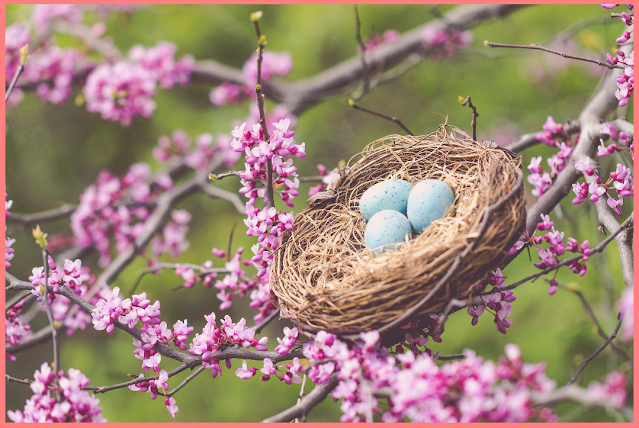 Ministers:   All the people in Christ    Minister:   Rev Jin Sook KimDirector of Music:  Catherine MacdonaldWe gather together as the people of GodKia Ora, Talofa, Bula, Shalom, Dobry den and Annyeong-haseyoGreetings with news and notices Call to Worship We invite the cosmos to worship with us.We invite glittering galaxies high in the sky	to radiate the splendour of God’s presence.	We summon that piece of stardust called Earth,To pulse with the rhythm of God’s presence	and celebrate God’s glory in this planet garden.We invite millions of living species to dance with life,The turtle, the toad and the elephant,	the earthworm, the ant and the dragonfly.	We invite every creature in the web of creationTo consciously connect with others	in this community called the cosmos.Dance, creation, dance!Dance with cosmic energy!We sing  - All my hope on God is founded, CH4 192, TUNE: GROESWEN, vv1-5All my hope on God is founded,all my trust he will renew;safe through change and chance he guides me,only good and only true.God unknown,he alonecalls my heart to be his own.Human pride and earthly glory,sword and crown betray God’s trust;though with care and toil we build them,tower and temple fall to dust.But God’s power,hour by hour,is my temple and my tower.God’s great goodness lasts for ever,deep his wisdom passing thought:splendour, light, and life attend him,beauty springing out of naught.Evermore,from his storenew-born worlds rise and adore.Day by day the mighty Givershowers gifts on us below;his desire our souls delight in,pleasure leads us where we go.See love standat his hand,joy awaits at his command!Still from earth to God in heavensacrifice of praise be done,high above all praises praising for the gift of Christ his Son.Hear Christ call one and all:those who follow shall not fall.Prayers We confess that we have striven to discover other world,while polluting our own atmosphere andignoring the needs of others with whom we are closely connectedin that part of the web of creationcalled planet Earth.We are sorry.We have polluted Earth’s atmosphereand cut a hole in the ozone layer.We have turned our greed into global warming.We have ignored our crucial connectionwith those parts of creation where we live.We are loved progress more than the planet.We are sorry. We are sorry. We are sorry.We are sorry. We are sorry.Words of PardonChrist hears our confession and forgives our sins against your part of the cosmos community.We celebrate Earth as our homea precious piece in the web of creation.Celebration Time		Celebrations today		May God bless you, we pray		Live for Jesus dear people		May He guide you each dayActivitiesStory Time We sing – Give thanks for life, Words © 1987 Hope Publishing Company, CH4 736, vv1-4Give thanks for life, the measure of our days,mortal, we pass through beauty that decays,yet sing to God our hope, our love, our praise:	Alleluia, Alleluia!Give thanks for those whose lives shone with a lightcaught from the Christ-flame, gleaming through the night,who touched the truth, who burned for what is right,	Alleluia, Alleluia!Give thanks for all, our living and our dead,thanks for the love by which our life is fed,a love not changed by time or death or dread:	Alleluia, Alleluia!Give thanks for hope that, like the seed of grainlying in darkness, does its life retainto rise in glory, growing green again:	Alleluia, Alleluia!Reading - Colossians 1:15-20ReflectionAnthem – The spring has come, Words © Shirley Murray Tune: Vervacity © Colin Gibson Alleluia Aotearoa 140, vv1-3The spring has come, let all the Church be part of it!The world has changed, and God is at the heart of it!New light, new day, new colour after winter grey.New light, new day, the spring has come, let all the Church be part of it!The sun is warm, let all God’s children play in it!The world expands, let’s spread the Gospel way in it!New leaf, new thrust, new greening for the love of Christ.New leaf, new thrust, the sun is warm, let all God’s children play in it!The spring has come, new people are the flowers of it.Through wind and rain, new life is in the showers of it.New bud, new shoot, new hope will bear the Spirit’s fruit.New bud, new shoot, the spring has come, new people are the flowers of it!Offering (and Guardian Angel)We sing  - Spring has now unwrapped the flowers, © Oxford Book of Carols 991.	Spring has now unwrapped the flowers, day is fast reviving,		life in all her growing powers towards the light is striving:		gone the iron touch of cold, winter time and frost time,	seedlings, working through the mould, now make up for lost time.	2.	Herb and plant that, winter long, slumbered at their leisure,		now bestirring, green and strong, find in growth their pleasure:		all the world with beauty fills gold the green enhancing;	flowers make glee among the hills, and set the meadows dancing.	3.	Through each wonder of fair days God’s own self expresses;		beauty follows all God’s ways, as the world God blesses:		so, as God renews the earth, artist without rival,		in God’s grace of glad new birth we must seek revival.	4.	Earth puts on her dress of glee; flowers and grasses hide her;		we go forth in charity - gathered all beside her;		for, as we this glory see, in the awakening season,		reason learns the heart's decrees, and hearts are led by reason.	5.	Praise the Maker, all ye saints; God with glory girt you,		and who skies and meadows paints fashioned all your virtue;		praise God, seers, heroes, kings, heralds of perfection,		people, praise then, for God brings all to resurrection!			Sending The GraceKia tau ki a tātou katoa
Te atawhai o tō tātou Ariki, a Ihu Karaiti Me te aroha o te Atua
Me te whiwhingatahitanga, Ki te wairua tapu, Ake, ake, ake
Amine The Grace of our Lord Jesus Christ, the love of God and the fellowship of the Holy Spirit be with us all, now and forever.Sing: AMENx3 CH4#819